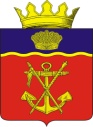 АДМИНИСТРАЦИЯКАЛАЧЁВСКОГО  МУНИЦИПАЛЬНОГО  РАЙОНАВОЛГОГРАДСКОЙ  ОБЛАСТИПОСТАНОВЛЕНИЕОт 18.03.2024г.       № 202О внесении изменений в некоторые муниципальные нормативные правовые акты  администрации Калачевского муниципального района Волгоградской области в сфере развития физической культуры и спорта            В соответствии с Федеральными законами от 06.10.2003 № 131-ФЗ «Об общих принципах организации местного самоуправления в Российской Федерации», от 04.12.2007 № 329-ФЗ «О физической культуре и спорте в Российской Федерации», руководствуясь Уставом Калачевского муниципального района Волгоградской области, администрация Калачевского муниципального района Волгоградской областип о с т а н о в л я е т:  Внести постановление администрации Калачевского муниципального района Волгоградской области от 08.10.2019 № 918 «Об утверждении положения о порядке организации и финансирования спортивных мероприятий, норм расходования и размеров выплат на материальное обеспечение участников спортивных мероприятий администрации Калачевского муниципального района Волгоградской области», следующие изменения:1.1. пункт 4 изложить в следующей редакции:«4. Контроль исполнения настоящего постановления возложить на заместителя главы Калачевского муниципального района Волгоградской области Прохорова А.Н.»;2. Внести в Положение о порядке организации и финансирования спортивных мероприятий, норм расходования и размеров выплат на материальное обеспечение участников спортивных мероприятий администрации Калачевского муниципального района Волгоградской области, утвержденное пунктом 1 постановления администрации Калачевского муниципального района Волгоградской области от 08.10.2019 № 918 «Об утверждении положения о порядке организации и финансирования спортивных мероприятий, норм расходования и размеров выплат на материальное обеспечение участников спортивных мероприятий администрации Калачевского муниципального района Волгоградской области», следующие изменения:2.1. пункт 1.1 изложить в следующей редакции:«1.1. Настоящее Положение регламентирует финансовое обеспечение и порядок организации администрацией Калачевского муниципального района Волгоградской области (далее – Администрация) спортивных соревнований на основании ч. 2 ст. 9.1. Федерального закона от 04.12.2007 № 329-ФЗ «О физической культуре и спорте в Российской Федерации».3. Внести в Приложение № 2 «Нормы расходования и размеры выплат денежных средств на материальное обеспечение участников спортивных мероприятий администрации Калачевского муниципального района», утвержденное пунктом 2 постановления администрации Калачевского муниципального района Волгоградской области от 08.10.2019 № 918 «Об утверждении положения о порядке организации и финансирования спортивных мероприятий, норм расходования и размеров выплат на материальное обеспечение участников спортивных мероприятий администрации Калачевского муниципального района Волгоградской области», следующие изменения:3.1. в пункте 1 Примечания слова «Положением о спортивных судьях, утвержденным приказом Минспорттуризма России № 56 от 27.11.2008» заменить словами «Положением о спортивных судьях, утвержденным приказом Министерства спорта Российской Федерации от 28.02.2017 № 134»;3.2. подпункт 5 пункта 12 изложить в следующей редакции:«5. За высокие достижения на региональных, всероссийских и международных соревнованиях лучшие спортсмены по итогам года и их тренеры могут награждаться денежными премиями в соответствии с Постановлением администрации Калачевского муниципального района Волгоградской области от 16.09.2019 № 863 «О наградах Главы Калачевского муниципального района Волгоградской области».4. Признать утратившим силу пункт 3 постановления администрации Калачевского муниципального района Волгоградской области от 27.07.2015 № 738 «О создании центра тестирования по выполнению видов испытаний (тестов), нормативов, требований к оценке уровня знаний и умений в области физической культуры и спорта в рамках Всероссийского физкультурно-спортивного комплекса «Готов в труду и обороне» (ГТО), в Калачевском муниципальном районе.5. Признать утратившим силу постановление администрации Калачевского муниципального района Волгоградской области от 14.01.2010 № 18 «Об утверждении положения об общественном Совете по физической культуре, спорту и туризму при главе Калачевского муниципального района».      6.   Настоящее постановление подлежит официальному опубликованию.      7. Контроль исполнения настоящего постановления возложить на заместителя Главы Калачевского муниципального района Волгоградской области А.Н. Прохорова.И.о. главы Калачевскогомуниципального района                                                                        Н. П. Земскова